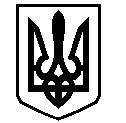 У К Р А Ї Н АВАСИЛІВСЬКА МІСЬКА РАДАЗАПОРІЗЬКОЇ ОБЛАСТІсьомого скликаннядев’ята  сесіяР І Ш Е Н Н Я26 травня 2016                                                                                                                     № 21Про розгляд заяви Харченко С.Ю. про зменшення площі орендованої земельної ділянки в м. Василівка, вул. Ліхачова 2А/1.	Керуючись ст.33 Закону України «Про місцеве самоврядування в Україні», ст.12 Земельного кодексу України,  розглянувши заяву Харченко Світлани Юріївни,  що мешкає в м. Василівка, вул. Ватутіна 16,   про зменшення площі орендованої земельної ділянки    в м. Василівка, вул. Ліхачова 2А/1 в зв’язку з тим, що склад нею не експлуатується, під’їздні шляхи не використовуються  і відпала необхідність в оренді всієї площі земельної ділянки, враховуючи те, що частина земельної ділянки, яку Харченко С.Ю. має наміри передати Василівській міській раді, використовувалася безпосередньо для обслуговування 53/100 частини складу матеріально-технічного забезпечення  і не вбачається можливості передати цю земельну ділянку  в оренду іншим особам, в результаті чого міський бюджет зазнає  втрат, Василівська міська радаВ И Р І Ш И Л А :	1. Відмовити Харченко Світлані Юріївні в зменшенні площі  орендованої земельної ділянки з 0,2025 на    для  розміщення та обслуговування 53/100 частини матеріально - технічного забезпечення в м. Василівка, вул.Ліхачова 2А/1.2. Контроль за виконанням цього рішення покласти на постійну комісію міської ради з питань земельних відносин та земельного кадастру, благоустрою міста та забезпечення екологічної безпеки життєдіяльності населення.Міський голова                                                                                                  Л.М. ЦибульнякАркуш погодження додається